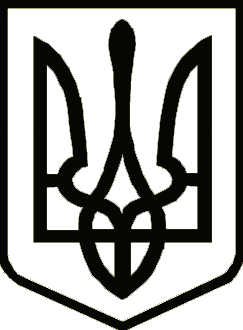 УКРАЇНАМЕНСЬКА МІСЬКА РАДАМЕНСЬКОГО РАЙОНУ ЧЕРНІГІВСЬКОЇ ОБЛАСТІРОЗПОРЯДЖЕННЯВід 11 лютого 2020 року		№ 38Про створення комісії для проведення конкурсу на заміщення вакантної посадиДля проведення конкурсу на заміщення вакантної посади в штаті апарату Менської міської ради – провідного спеціаліста загального відділу Менської міської ради створити комісію у наступному складі: Голова комісії: - 	Вишняк Тетяна Сергіївна, заступник міського голови з питань діяльності виконавчого комітету Менської міської ради.Секретар комісії:	- Осєдач Раїса Миколаївна, завідувач сектору кадрової роботи Менської міської ради.Члени комісії: -	Стародуб Людмила Олександрівна, керуюча справами виконавчого комітету Менської міської ради;				- Москальчук Марина Віталіївна, начальник відділу охорони здоров`я та соціального захисту населення.Міський голова						                     Г.А. ПримаковОголошується конкурс на заміщення вакантної посади посадової особи місцевого самоврядування – провідного спеціаліста загального відділу Менської міської ради Менського району Чернігівської області.В конкурсі можуть брати участь громадяни України, які мають повну вищу освіту, відповідного професійного спрямування за освітньо-кваліфікаційним рівнем – бакалавр. Стаж роботи за фахом на службі в органах місцевого самоврядування або державній службі не менше 1 року або стаж роботи в інших сферах діяльності не менше 1 року; вільне володіння державною мовою, знання основних програм роботи на комп’ютері.Документи приймаються протягом 30 календарних днів з дня оголошення про проведення конкурсу за адресою: вул. Титаренка  Сергія, 7, м. Мена, Чернігівської області.Додаткову інформацію щодо основних функціональних обов&apos;язків, розміру та умов оплати праці та по інших питаннях можна отримати за телефоном              2-10-01.